Financijski plan/proračun za 2018. godinuPLANIRANI PRIHODIPLANIRANI RASHODIU Bjelovaru, 27.12.2017.HRVATSKI SAVEZ UDRUGA UZGAJATELJA MALIH ŽIVOTINJA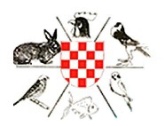 ADRESA:  M. Gupca 45, 31540 Donji MiholjacŽIRO RAČUN BROJ:  HR3824120091134001312OIB: 87157447539KONTAKT TELEFONI:PREDSJEDNIK, ŽELJKO  ŠEREPAC:  098/9111-759TAJNIK, VLADIMIR PAVIN:            098/412-906BLAGAJNIK, DRAŽEN BILIČIĆ:       091-798-9869R.br.:Stavka:Iznos u kn:1.Prijenos iz 2017. godine20.102,351.1.Prijenos iz 2017. Godine sa deviznog računa 0,26 €1,952.Prihod od uplate članarina18.300,003.Prihod od uplate sudačkih članarina9.000,004.Prihod od naknada za prstenovanje (prstenje)	140.000,005.Prihod od prodaje biltena20.000,006.Prihod od oglašavanja u biltenu1.000,007.Prihod od prodaje standarda1.500,008.Prihod od prodaje ocjenskih kartica7.500,009.Prihod od prodaje rodovnika1.000,0010.Prihod od kaveznine25.000,0011.Kotizacija za Europsku izložbu u Herningu45.000,0012.Pasivna kamata500,00UKUPNO PLANIRANO PRIHODA:UKUPNO PLANIRANO PRIHODA:283.904,30R.br.:Stavka:Iznos u kn:1.Plaća tajnikaneto plaća45.711,00porezi i doprinosi21.254,163.Nabavka prstenja42.000,004.Tisak ocjenskih kartica8.500,005.Tisak biltena32.000,006.HP d.d. - poštarina3.000,007.HT d.d. - mobitel3.000,008.Hrana i piće za skupštine i sastanke10.000,009.Web hosting800,0010.Naknada platnog prometa1.800,0011.Potrošni materijal2.500,0012.Trošak knjigovođe7.000,0013.Trošak sudjelovanja K. Safundžića na sjednici SK za peradarstvo EE3.100,0014.Trošak kunićarskog seminara putni trošak (1kn/km, cestarina, tunelarina i sl.)4.500,0015.Trošak golubarskog i peradarskog seminara putni trošak (1kn/km, cestarina, tunelarina i sl.) – peradarski sudci4.500,00putni trošak (1kn/km, cestarina, tunelarina i sl.) – golubarski sudci4.500,0016.Trošak Europske skupštine – Danskakotizacija  430 € *312.900,00članarina EE savezu – 4 sekcije x 110,00 E3.300,00putni trošak (1kn/km, cestarina, tunelarina i sl.)4.500,0017.EE izložba Herning - DanskaKotizacija kaveznine 40.000,00Najam vozila – 2 vozila4.000,00Troškovi puta – 2 vozila9.000,00Smještaj 6 osoba – 7 dana7.875,00Dnevnice4.200,00Najam štanda, promo materijal i sl.2.000,00Otvorenje, svečana večera1.300,00UKUPNO PLANIRANI RASHODA:UKUPNO PLANIRANI RASHODA:283,237,16PRIJENOS U 2019. GODINU:667,14